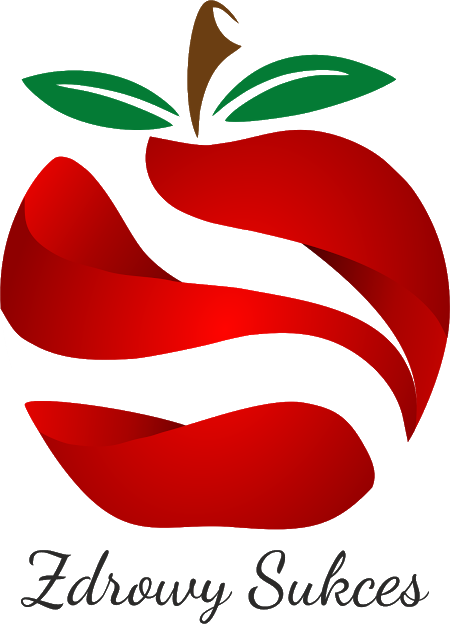 Kwestionariusz zdrowotno-żywieniowyKonsultacja on-lineProszę uzupełnić poniższe dane:3-dniowy dzienniczek żywieniowyProszę o dokładne wypisanie co Pani jadła w ciągu ostatnich 3 dni (najlepiej notować na bieżąco). Jaką obróbką technologiczną posiłki są przygotowane, jakiego tłuszczu używa Pani do smażenia, uwzględnić napoje i cukier. Proszę wypisać dokładnie jaki rodzaj pieczywa, mleko (2%, 3,2% itd.) itd. W dzienniczku żywieniowym powinien znaleźć się 1 dzień weekendowy i 2 dni powszednie. Proszę wpisać godziny spożywanych posiłków* Wysyłając wypełniony formularz wyrażasz zgodę na przetwarzanie Twoich danych osobowych zawartych w wywiadzie dla potrzeb niezbędnych w celu opracowania indywidualnych zaleceń dietetycznych, zgodnie z ustawą z dnia 10 maja 2018 roku o ochronie danych osobowych (Dz. Ustaw z 2018, poz. 1000) oraz zgodnie z Rozporządzeniem Parlamentu Europejskiego i Rady (UE) 2016/679 z dnia 27 kwietnia 2016 r. w sprawie ochrony osób fizycznych w związku z przetwarzaniem danych osobowych i w sprawie swobodnego przepływu takich danych oraz uchylenia dyrektywy 95/46/WE (RODO).** Nie ponoszę odpowiedzialności za efekty konsultacji w przypadkach poświadczenia nieprawdy przez pacjenta oraz nie okazania aktualnych wyników badań laboratoryjnych*Proszę o przesłanie wypełnionego kwestionariusza oraz aktualnych wyników badań na adres e-mail zdrowysukcesdietetyka@gmail.comImię i nazwiskoWiek (lata)Wzrost (cm)Masa ciała (kg)Poziom aktywności fizycznej (niska, średnia)Skąd się Pani o mnie dowiedziała?Jaki jest Pani cel? (redukcja masy ciała, poprawa zdrowia, wsparcie płodności, wprowadzenie PCOS w remisję itd.)Czy ma Pani zdiagnozowaną jakąś chorobę lub schorzenie?Czy obserwuje Pani jakieś dolegliwości zdrowotne?Czy obserwuje Pani jakieś dolegliwości estetyczne np. nadmierne owłosienieCzy posiada Pani aktualne wyniki badań? (do 3 miesiące wstecz, badania o które proszę są w drugim pliku)Jeśli przyjmuje Pani leki, proszę o wypisanie wraz z nazwą i dawkąJeśli przyjmuje Pani suplementy, proszę o wypisanie wraz z nazwą i dawkąCzy miesiączkuje Pani regularnie?Jaką formę konsultacji preferuje Pani bardziej? Wideo rozmowa przez google meets lub rozmowa telefoniczna. Jeśli rozmowa telefoniczna to proszę o podanie numeru telefonu.Inne informacje, które chce Pani przekazać przed konsultacjąGodzinaProdukty, potrawy, napojeGramatura,Miara domowa (np. 1 łyżka, pół szklanki)ŚniadanieII ŚniadanieObiadPodwieczorekKolacjaPodjadaniePłynyGodzinaProdukty, potrawy, napojeGramatura,Miara domowa (np. 1 łyżka, pół szklanki)ŚniadanieII ŚniadanieObiadPodwieczorekKolacjaPodjadaniePłynyGodzinaProdukty, potrawy, napojeGramatura,Miara domowa (np. 1 łyżka, pół szklanki)ŚniadanieII ŚniadanieObiadPodwieczorekKolacjaPodjadaniePłyny